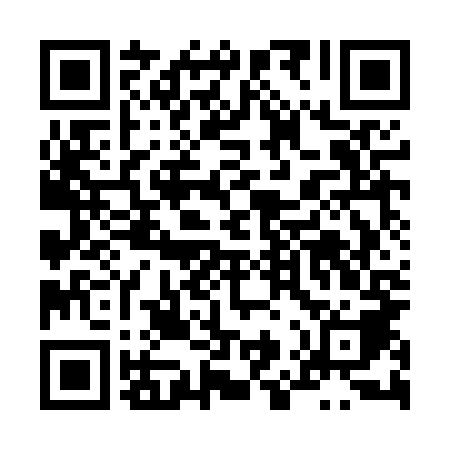 Ramadan times for Popardowa, PolandMon 11 Mar 2024 - Wed 10 Apr 2024High Latitude Method: Angle Based RulePrayer Calculation Method: Muslim World LeagueAsar Calculation Method: HanafiPrayer times provided by https://www.salahtimes.comDateDayFajrSuhurSunriseDhuhrAsrIftarMaghribIsha11Mon4:114:115:5811:473:435:365:367:1712Tue4:094:095:5611:473:445:385:387:1913Wed4:074:075:5411:463:465:395:397:2014Thu4:054:055:5211:463:475:415:417:2215Fri4:024:025:5011:463:485:435:437:2416Sat4:004:005:4811:453:495:445:447:2617Sun3:583:585:4611:453:515:465:467:2718Mon3:553:555:4311:453:525:475:477:2919Tue3:533:535:4111:453:535:495:497:3120Wed3:513:515:3911:443:545:505:507:3321Thu3:483:485:3711:443:565:525:527:3422Fri3:463:465:3511:443:575:545:547:3623Sat3:433:435:3311:433:585:555:557:3824Sun3:413:415:3111:433:595:575:577:4025Mon3:383:385:2811:434:005:585:587:4226Tue3:363:365:2611:434:026:006:007:4427Wed3:333:335:2411:424:036:016:017:4528Thu3:313:315:2211:424:046:036:037:4729Fri3:283:285:2011:424:056:046:047:4930Sat3:263:265:1811:414:066:066:067:5131Sun4:234:236:1512:415:077:077:078:531Mon4:214:216:1312:415:097:097:098:552Tue4:184:186:1112:405:107:117:118:573Wed4:154:156:0912:405:117:127:128:594Thu4:134:136:0712:405:127:147:149:015Fri4:104:106:0512:405:137:157:159:036Sat4:074:076:0312:395:147:177:179:057Sun4:054:056:0112:395:157:187:189:078Mon4:024:025:5912:395:167:207:209:099Tue3:593:595:5612:385:177:217:219:1110Wed3:573:575:5412:385:187:237:239:13